Όραμα του σχολείουΗ ολόπλευρη ανάπτυξη των μαθητών (γνωστική, συναισθηματική, καλλιτεχνική, διαπροσωπική, κιναισθητική) μέσα σε ένα περιβάλλον που παρέχει ασφάλεια, αλληλοσεβασμό και χαρά.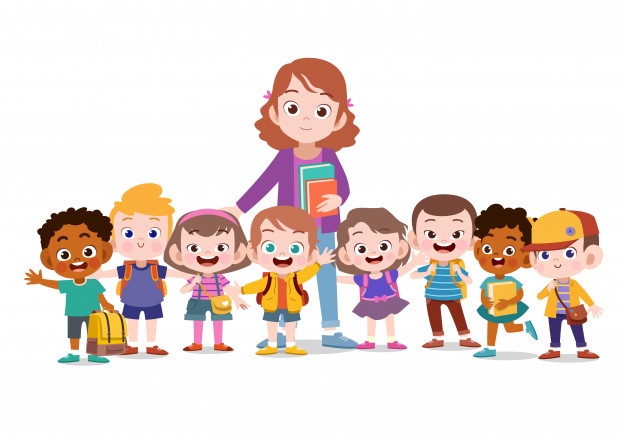 